Contents					3 July 2020 Careers Newsletter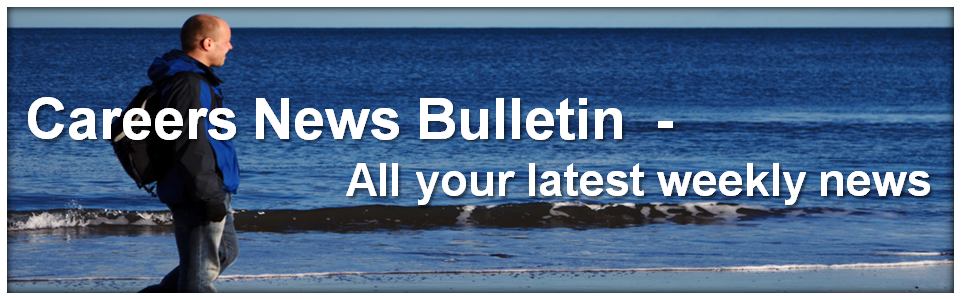 SPECIAL MESSAGE REGARDING EVENTS LISTED AND COVID-19Events listed are presented as reported from the home website at the time of collection from the news source. I strongly advise you check directly with the event organisers regarding the delivery of the event due to current restrictions.UNISteps to take in Applying through UAC including How to Defer an OfferUniversity of Sydney - Portfolio Submission Pathway for Architecture and Design University of Sydney - Meet Sydney Western SydneyThe University of Sydney - Propel Program Macquarie Leaders and Achievers Webinar- If you missed it, watch this!Important dates for UOW Early Admission UOW College is offering one-semester short courses in IT, Engineering, Business and Science UNSW Rural Student Medical Entry Scheme – Important DatesApplication Support for Indigenous Australians at Southern Cross University Charles Sturt Open Day - On campus and Virtual in September CQ University Sydney Open DayACU Community Achiever Program – Closing Dates and Don’t Forget 
ACU - Talk With Industry Series National Art School Short CoursesLast UCAT Workshop for 2020 TAFELandscape Solutions Apprenticeships HereFee-free Apprenticeships Information and Communications Technology Career SnapshotBuilding ,. Construction and Property Career SnapshotWomen in Business – Fee-free* online program COLLEGESFIA Fitnation Information Session onlineOpen Day - Food Festival- Kenvale College Cabin Crew One Day ExperienceCOLLEGES CONTINUEDShillington Graphic Design Info Sessions
The Hotel School with the InterContinental Insights Experience Bedford College, Business and Leadership & Management, Early Childhood Education, Community Services Tourism and Events online training courses Billy Blue College of Design at Torrens University – Bright Awards Sydney Actors School 2021 Acting Applications are now open 
Sydney Film School 2020 Applications are open
Career in Games & Film, Early Entry 2021 Now Available at The Academy of Interactive Entertainment GENERALACU Impact – How to ace every examTop Job Application Tips from a HR ProfessionalIdentify courses that build enterprise skillsRegister for Western Sydney University Free HSC Study SessionsYoung Scientist Awards
Online career mentoring now available through Beacon Foundation 
InspirED’s HSC Live July Pre-Trial Webinars 
Help for International Students Your Free Guide to a Career in Occupational Therapy
The University of Sydney Union - Schools’ Debating Construction Worker Interview QuestionsThe Expectations and the Reality of About Online StudyLike Aviation? Be part of the Airforce CadetsUNISteps to take in Applying through UAC including How to Defer an OfferOnce you've applied, you can change the order of your preferences – or even the courses you’ve selected – as often as you like before the closing dates for each offer round. (Some courses have early application closing dates so check for these as well.) Simply log in to your application using your UAC application number and UAC PIN. You can't change your preferences by phone, letter or email.https://www.uac.edu.au/current-applicants/undergraduate-applications-and-offers/University of Sydney - Portfolio Submission Pathway for Architecture and Design Passionate about architecture or design, and have a great portfolio?If you didn't quite get the required ATAR, you can apply for entry into one of our undergraduate degrees with a portfolio that shows your design skills and creativity.What is the portfolio admissions pathway?The portfolio submission is a potential way for you to gain entry into our programs if you achieved close to the required ATAR (or equivalent). In conjunction with the HSC and other formal assessment systems, it assists the University to identify students with the potential to excel in architecture or design computing.If you are expecting to receive an ATAR of up to five points lower than or roughly around the ATAR for your preferred course, we encourage you to apply by submitting a portfolio.https://sydney.edu.au/architecture/study-architecture-design-planning/portfolio-pathways.htmlUniversity of Sydney - Meet Sydney Western Sydney28 July. 5pmDo you live in Western Sydney and want to find out more about the University of Sydney?
This webinar is an opportunity for students and families from the Western Sydney region to explore the University of Sydney undergraduate experience.
Hear from keynote speaker Eddie Woo, University of Sydney alumni, Education Ambassador, author, YouTube star and secondary school mathematics teacher, as well as current students and alumni from the Western Sydney region who will share their experience of choosing courses, admission pathways, scholarships, financial support, student life and the types of careers available to Sydney graduates.https://uni-sydney.zoom.us/webinar/register/WN_CH1wI5OlS0aGunSSAZy2WAThe University of Sydney - Propel Program Offering more than 20 high school events to help students explore the many options within engineering, computer science and project management and discover where their passion lies. Participants of any four of Propel events are eligible for a $2000 travel scholarship. For more information, see: https://www.sydney.edu.au/engineering/industry-and-community/high-school-outreach/propel.html
Macquarie Leaders and Achievers Webinar- If you missed it, watch this!Apply by 31 August before 2pm.If you’re thinking about studying at Macquarie, have already been performing well at school in Year 11  and can demonstrate initiative and commitment through leadership, community, sport, or casual work activities, you can apply directly to Macquarie through the Leaders and Achievers Early Entry Scheme.You could receive an offer to study at Macquarie University in 2021 before you complete the HSC (ACT Senior Secondary Certificate or IB). Top applicants have the opportunity to receive one of 15 scholarships of $10,000 per year for up to four years.Learn more about the Macquarie Leaders and Achievers Early Entry Scheme. Questions? Live chat: mq.edu.au/study/contact-us Call: 02 9850 6767 Email: futurestudents@mq.edu.auhttps://www.youtube.com/watch?v=szFvzGUI8_Y&feature=youtu.beImportant dates for UOW Early Admission UOW Early Admission is our early offer program for Australian students completing Year 12 (or equivalent) in 2020. We can support you in receiving an offer as early as September, meaning less stress and the certainty that UOW is here waiting for you in 2021.https://www.uow.edu.au/study/high-school/important-dates/UOW College is offering one-semester short courses in IT, Engineering, Business and Science An Undergraduate Certificate qualification is awarded upon completion and students receive 24 credit points towards a UOW College Diploma program, requiring only an additional semester of study to complete. Alternatively, students can use their qualification to support their entry to the workforce.  Email: uowc@uow.edu.auhttps://www.uowcollege.edu.au/study/discounted-short-courses/ UNSW Rural Student Medical Entry Scheme – Important DatesThe Rural Entry Scheme (RES) is an initiative to promote Medicine to applicants with an extensive rural background who are able to demonstrate and meet rurality and other assessed factors. Applicants who enter the UNSW Medicine program through the RES, study the same program as students who apply and enter through the main UNSW Medicine ‘local entry’ application process.Applicants must choose to apply through the Rural Entry Scheme (RES) or through the main Local Entry application process, you cannot apply for both.https://rcs.med.unsw.edu.au/rural-student-entry-schemeApplication Support for Indigenous Australians at Southern Cross University If you are an Indigenous Australian who has applied to study at SCU but have not yet been made an offer based solely on your application, there is an alternative entry scheme available. The Testing and Assessment Program allows you to sit an assessment task which will be assessed by an academic who will then discuss your options for University admission. This may include you receiving an offer into the course you have applied for or considering an alternative pathway into your preferred course. Alternative pathways may include the completion of the Preparing for Success Program or articulation via another course.https://www.scu.edu.au/study-at-scu/high-school-students/indigenous/Charles Sturt Open Day - On campus and Virtual in September From interactive tours to intriguing information sessions, find out all about Charles Sturt Uni at Open Day! Albury-Wodonga - 6 September 2020 Wagga Wagga - 13 September 2020 Dubbo - 19 September 2020 Port Macquarie - 20 September 2020 Orange - 26 September 2020 Bathurst - 27 September 2020 Find out more: https://study.csu.edu.au/life/events/open-dayCQ University Sydney Open Day1 August. 10am to 1pmAnd15 August. 10am to 1pmWe're creating a virtual Open Day experience to support you in planning for your future.Join us online in the comfort of your living room and connect with CQUni's expert teaching staff, discover our huge range of TAFE and university courses, and learn more about our outstanding range of online and on campus support services.Our expert team will be available to chat directly with you to provide career advice and scout out the best study options for you.•Accident Forensics•Accounting•Business•Chiropractic•Digital Media•Echocardiography•Information Technology•Podiatry•Sonography Ultrasoundhttps://www.cqu.edu.au/events/event-items/open-day/virtual-open-dayandhttps://www.cqu.edu.au/events/event-items/open-day/virtual-open-day2ACU Community Achiever Program – Closing Dates and Don’t Forget Brisbane 29 JulyBlacktown 5 AugustMelbourne 12 AugustCanberra 26 AugustBallarat 2 SeptemberNorth Sydney 9 SeptemberStrathfield 16 SeptemberWe’ve put together a checklist to help make your Community Achiever Program (CAP) application successful.Don’t forgetUse a personal email address, like Gmail, when you apply. Don't use your school email address.Save a copy of your Community Experience Statement(s) as a Word document, so you can easily copy and paste your statement into the online CAP application form.Before you submit your application, make sure you also read about our how the CAP is assessed and offered.https://bit.ly/2IMQj5Q
ACU - Talk With Industry Series See past talks with the following specialists:
Exercise Scientists and PhysiotherapistsArts GraduatesBusiness and IT ProfessionalsLawyersNurses, Midwives and ParamedicsOccupational Therapists and Speech PathologistsTeachersJoin ACU online or on campus for a Talk with Industry event to hear from health practitioners, business graduates or teachers on what it’s really like to work in their field. You will hear from graduates about their experiences and get tips and advice for pursuing a career. For a list of upcoming events and to register visit https://www.acu.edu.au/about-acu/events/talk-withNational Art School Short CoursesAcross a wide variety of mediums and skills. Learn from professional artists the skills you want to master.SculpturePaintingLife DrawingEtchingPhotographyhttps://nas.edu.au/short-courses/?gclid=EAIaIQobChMIqpC28Pv16QIVgh0rCh2wFAQXEAAYASAAEgKm8vD_BwELast UCAT Workshop for 2020 4 and 5 July 2020Details at: https://www.medentry.edu.au/our-services/ucat-services/workshop-dates-locationsTAFELandscape Solutions Apprenticeships HereApprentice| Landscape Construction| Sydney MetroApprentice| Parks & Gardens| NewcastleApprentice| Parks & Gardens| Northern SuburbsApprentice| Parks & Gardens| South Western SuburbsApprentice| Parks & Gardens| Western SuburbsWe’re a bunch of talented professionals who get to spend our days in a career we love. We’re landscapers but we’re also thinkers, fast learners and problem solvers. We embrace our differences and celebrate our strengths. We’re shaping our industry one landscape at a time.We’d struggle to create so many amazing places without our wonderful teamhttps://landscapesolutions.com.au/career/Fee-free Apprenticeships There’s never been a better time to start an apprenticeship in NSW. The NSW Government is paying the course cost for 100,000 new apprenticeships – meaning students no longer face a qualification fee of up to $2000.Apprenticeships are a great career pathway. They combine on-the-job training with classroom study to give you the skills and experience employers are looking for. Apprenticeships generally take around 3-4 years to complete, and apprentices earn a salary while they learn.There are more than 120 different apprenticeship courses available in NSW, in a range of industries including construction, cooking, aviation and automotive.https://vet.nsw.gov.au/choosing-vet/fee-free-apprenticeshipsInformation and Communications Technology Career SnapshotWhich occupations in this industry are likely to have the largest employment growth over the next three years? Which TAFE NSW courses are popular for people looking to get into these job roles and how much can you earn?https://www.tafensw.edu.au/documents/60140/219174/Careers-Snapshot_Information_and_Communications_Technology.pdfBuilding ,. Construction and Property Career SnapshotWhich occupations in this industry are likely to have the largest employment growth over the next three years? Which TAFE NSW courses are popular for people looking to get into these job roles and how much can you earn?https://www.tafensw.edu.au/documents/60140/219174/Careers-Snapshot_Building_Construction_and_Property.pdfWomen in Business – Fee-free* online program Women in Business is a NSW Government and TAFE NSW fee-free* online program for women who are looking to establish a business or grow their existing business. Learn more about Women in Business: tafensw.edu.au/womeninbusiness *Eligibility criteria applyCOLLEGESFIA Fitnation Information Session online16 JulyFitness & Massage 10am to 11amNutrition Coach 11am to 12.00Level 7/ 815 George Street, SydneyYou'll hear about FIAFitnation's industry expert educators, learn about our accredited fitness certificates and diplomas and which is right for your career goals.https://www.fiafitnation.com.au/events/Open Day - Food Festival- Kenvale College 10 October. 9am to 1pmTravel the world with your taste buds as our students take you on a journey through local delights to exotic cuisines! We warmly welcome all for this lively and festive event. Our Open Day is the perfect opportunity for our current students to celebrate and showcase the skills and experience they’ve acquired with you all at this fun event!https://kenvale.edu.au/news-events/events/Cabin Crew One Day Experience24 SeptemberThe One-Day Cabin Crew Experience course is for people who have been dreaming of a career in the skies and are yet to decide if it’s the right path for them.  You will have a taster of what it’s really like to be a flight attendant and, by the end of the day, you will understand what you need to do to earn your wings and see your career take off.A cabin crew career can be exciting and satisfying. There are opportunities to travel and you will have a different view from your “office” window every day. It’s also demanding and challenging, with early starts and overnight shifts. Becoming a flight attendant is a popular career choice – hundreds, if not thousands, of candidates compete for available roles. Attending a Cabin Crew Experience like this will help you learn how to stand out from the crowd.What will you do?Your day will involve a range of typical activities undertaken by cabin crew on the job or while they are in Ground School. You will also practice tasks required in the recruitment journey.Topics include:A Day in the Life of Cabin CrewCabin Crew Professional Image: learn how to get the flight attendant look!Recruitment Journey: applications, video interviews, assessment days, team building.Emergency evacuation procedures: see safety demonstrations, visit the training facilities and experience an evacuation slide.A light lunch is provided.Cost: $80https://www.aviationaustralia.aero/one-day-cabin-crew-experience/Shillington Graphic Design Info SessionsAll info sessions will be held online until further notice. A Zoom link will be emailed to you prior to the event.Upcoming Sydney Info Sessions
Friday, 10 July at 1:00pm Friday, 7 August at 6:00pm Upcoming Melbourne Info Sessions
Friday, 10 July at 1:00pm Friday, 7 August at 6:00pm Upcoming Brisbane Info Sessions
Friday, 10 July at 1:00pm Friday, 7 August at 6:00pm At Shillington, we’re proud of our personable and passionate approach. We’d love to meet and show you why!Join us for an upcoming Info Session to learn about our mission, watch an interactive demonstration of design software and creative thinking techniques, meet teachers, chat with graduates, view a wide variety of student portfolios. RSVP here:https://www.shillingtoneducation.com/au/graphic-design-course/info-sessions-and-graduation/ 
The Hotel School with the InterContinental Insights Experience Great advice, news and job opportunities in the tourism and hospitality industries.https://hotelschool.scu.edu.au/event-type/insights/Bedford College, Business and Leadership & Management, Early Childhood Education, Community Services Established in 1944, Bedford College is a leading training organisation with a reputation for excellence in vocational education. Our industry links and formal university pathways provide graduates with ‘the edge’ in employment and further education success, with campuses located in the city of Sydney & Norwest, book now for a college tour on 8572 3260 & Enrol Now for our July Intake. https://www.bedford.edu.au/Tourism and Events online training courses Macarthur Tourism, Travel and Events College (RTO#41365) offers affordable, interactive, online qualifications in tourism and events as well as short courses in these areas. Face-to-face barista courses are also available on Saturdays in Mount Annan. Contact:https://mttec.com.au Billy Blue College of Design at Torrens University – Bright Awards Billy Blue College of Design at Torrens University has launched Bright Awards for 2020; a competition designed to highlight young creative talent and support the arts in high schools across Australia. Entries are now open for students in years 10-12 and their school to win monetary prizes to help kick start creative dreams. Find out more: https://www.billyblue.edu.au/apply/bright-awardsSydney Actors School 2021 Acting Applications are now open Sydney Actors School 2021 applications are now open! This program will provide students with the skills required to cultivate a long-lasting career as an actor whether they want to act in Australia or abroad. Our aim is to produce excellent storytellers; with a focus on bridging the gap between acting student and industry professional. Find out more at: https://www.sydneyactorsschool.edu.au/

Sydney Film School 2020 Applications are openSydney Film School's 2020 applications are now open. Sydney Film School was founded to teach the essential filmmaking ‘tools’ necessary for a successful career in the global film industry. It is an intense training experience where the students learn how to be filmmakers. Find out more at: https://sydneyfilmschool.edu.au/
Career in Games & Film, Early Entry 2021 Now Available at The Academy of Interactive Entertainment A career in games or film development is just a short click away. Study practical courses in 3D Animation, Game Art, Programming and Game Design in a studio-simulated environment under industry experts. AIE’s graduates are industry-ready and immediately employable. Early Entry for the February 2021 intake is now available! Apply now: https://aie.edu.au/apply
GENERALACU Impact – How to ace every examIf exams make you nervous, you’re not alone. We’ve never met a student who doesn’t get at least a tiny bit tense before a major exam. But whether you’ve been studying for months or you feel like a cram session is on the cards, there are some simple steps you can take to improve your performance in an exam.https://www.impact.acu.edu.au/study/how-to-ace-every-examTop Job Application Tips from a HR ProfessionalWe wanted to find out what hiring managers are actually looking for. What are the things that separate someone who gets an interview from someone who doesn’t? https://www.fya.org.au/2016/10/29/top-job-applications-tips-from-an-hr-professional/Identify courses that build enterprise skillsAs technology and automation sweep through our workplaces, enterprise skills are the skills which current and future workers need to thrive in their future careers.Instead of focussing solely on building up the technical skills needed to do a job, young people need to be equipped with skills that can be used across multiple roles and occupations. These skills are increasingly important in a world of work where an average 15 year-old is expected to navigate 17 jobs across 5 different careers. https://www.fya.org.au/2019/06/21/help-young-people-find-courses-to-build-enterprise-skills/Register for Western Sydney University Free HSC Study SessionsThese sessions are run by experienced HSC teachers to help you excel in your HSC exams and assessments. Each workshop is an invaluable addition to your school studies, as you will develop a solid understanding of HSC exam techniques, subject knowledge, and HSC preparation skills. As well as leaving with more confidence, skills and knowledge, you will also go home with a subject workbook.https://www.westernsydney.edu.au/future/student-life/events/free-hsc-study-sessions.htmlRegister your interest here:https://www.westernsydney.edu.au/form/register_your_interest_for_undergraduate_study_at_western?western-u-dayYoung Scientist Awards9 SeptemberITE Innovative and Engineering Design Projects
Scientific Investigations
Mathematical InvestigationsWe are also very pleased to be able to announce that all our wonderful sponsors have also recommitted their support. We will be offering 150 prizes of $100 or more totalling up to $20,000 worth of prizes in the Secondary category and up to $5,000 in the Primary category.
We are also pleased to announce two new prizes sponsored by the Australian Water Association.
The Young Scientist Awards are closely linked to the NSW Science, Technology and Mathematics Curriculums and are an excellent way to extend and challenge your students while developing their investigative skills.
Please visit our new look website www.youngscientist.com.au for more details and many excellent resources to guide you and your students in your investigation journey.https://www.stansw.asn.au//Web/News/Articles/Young%20Scientist%20Awards%20-%20Open.aspx
Online career mentoring now available through Beacon Foundation Free one-off 2-hour career mentoring and work readiness program MyRoad delivered via Zoom, aligned to the curriculum and hosted by the Beacon Foundation, aimed at female students in years 10-12. All mentors have WWCC and students can join from home or school. Bookings now open for Terms 2, 3 and 4, head to www.ebeacon.net.au/myroad/school-bookings or phone Lisa Matthews on 0428 416 538 for more.
InspirED’s HSC Live July Pre-Trial Webinars 6 to 17 JulyInspirED is hosting subject-specific online webinars for Year 12 students in the July holidays. With social distancing continuing, InspirED’s proven program ensures students will not be disadvantaged heading into this year’s HSC. Prices start at $50 per lecture and include detailed lecture notes. Registration essential. https://inspired.edu.au/july-hsc-trial-preparation-lectures
Help for International Students ACIC is an education consultant specializing in helping international students. As the official representative of all the top universities and TAFEs around Australia, ACIC provides FREE services to students including: 1. COVID-19 support for International Students 2. Scholarship Information 3. Visa and migration advice HSC students can also get their UAC application fees waived at ACICYour Free Guide to a Career in Occupational TherapyAccording to paediatric occupational therapist Nicole Grant, this profession is for those who are passionate and compassionate, creative and resourceful, who like thinking outside of the box and being able to take a holistic approach to health care.Occupational therapists often play an advocacy role for their clients. Stephanie Cantrill, who is an occupational therapist and polio community officer talks about the needs of those who survived polio in their childhood as they age. Professor Sylvia Rodger (who sadly passed away in April 2017) covers how occupational therapists advocate for their clients here:https://www.myhealthcareer.com.au/occupational-therapy-career/The University of Sydney Union - Schools’ Debating The USU Debating Society runs four Schools Days throughout the year to encourage participation and excellence in debating amongst high school debaters. We also advertise debating coaching jobs via our mailing list so sign up to stay updated. Keep posted. If you would like to register for a Schools Day or want more information about any of the days, please email debatesdirector@usu.edu.auhttps://usu.edu.au/Get-Involved/Debates/side-callout/Schools.aspxConstruction Worker Interview QuestionsDuring a job interview, a prospective construction worker needs to convince the interviewer that he or she is dependable, takes direction well, exercises sound judgment, and brings the necessary physical prowess to get the job done. Get yourself ready for your upcoming job interview and review this list of frequently asked interview questions for construction workers.https://www.thebalancecareers.com/construction-worker-interview-questions-2061433The Expectations and the Reality of About Online StudyLet's face it, sometimes you go into a situation expecting one thing and experiencing another. Studying online at university is no different, because the reality of being an external uni student might be a bit different to your expectations. But by knowing what to expect for study success, the effort required, where to find help and support at USQ through the internet, and reaching out and getting involved, make the most of your online experience. For more insight into what it's like to be a online student at, check out this Online Study Mythbuster video series.https://social.usq.edu.au/study-tips/slides/expectations-reality-online-studyLike Aviation? Be part of the Airforce CadetsBe on top of the airforce cadets’ news. Check out these great opportunities.https://www.facebook.com/pg/AustralianAirForceCadets/posts/20 July-14 August 2020UOW Early Admission applications open8 August 2020UOW Virtual Open Day28 September-2 October 2020UOW Early Admission interviews and/or events^12-13 October 2020UOW Early Admission offers sent20 October 2020NSW HSC exams commence*1 – 31 July 2020UCAT ANZ testing dates5 September 2020  UNSW Open Day  Kensington campus30 September 2020Last day to lodge on-time application with UAC30 September 2020Last day to submit UNSW application through the Medicine Application Portal (MAP)Oct - Dec 2020Interviews for rural applicants will be held at the Albury-Wodonga, Coffs Harbour, Port Macquarie, Wagga Wagga and Sydney (Kensington) campuses.15 December 2020ATAR results released on Universities Admissions Centre (UAC) website8 January 2021January Round 1 offers released via Universities Admissions Centre (UAC)21 January 2021January Round 2 offers released via Universities Admissions Centre (UAC)15 February 2021Commencement of Year 1